Er din virksomhed klar til Generation Jones?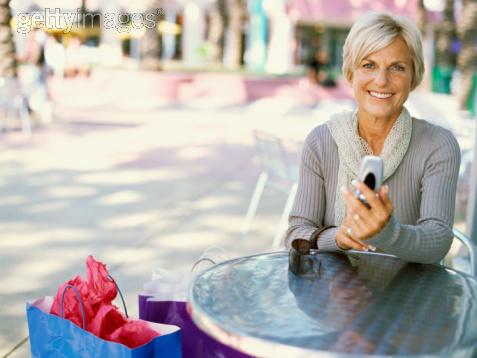 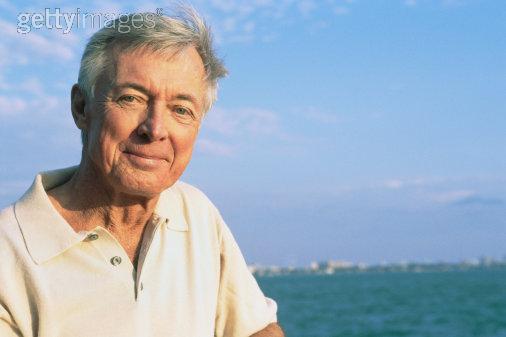 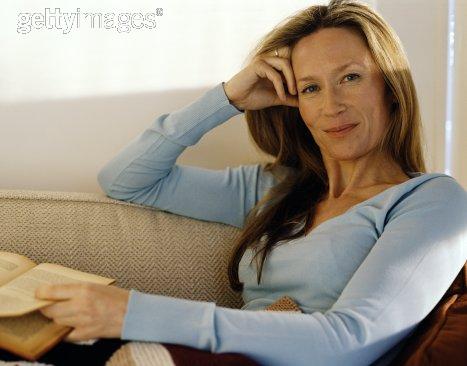 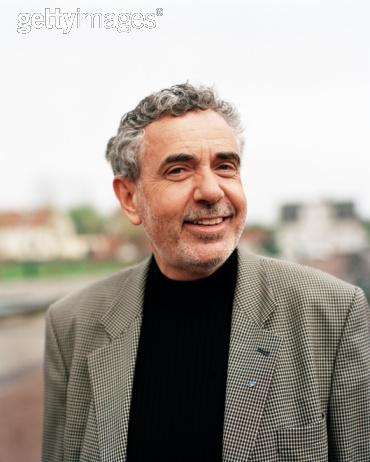 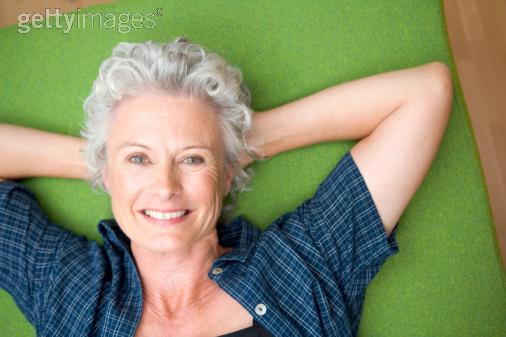 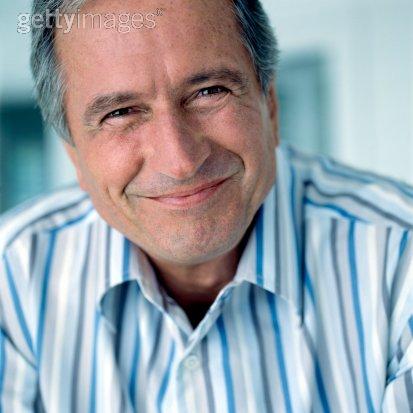 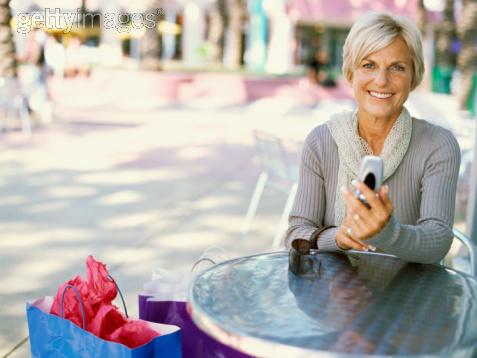 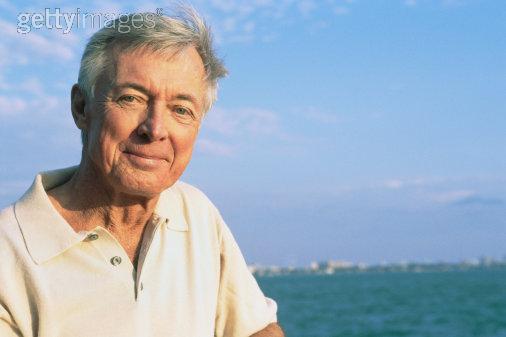 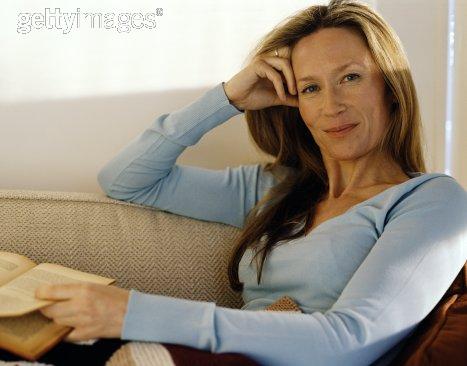 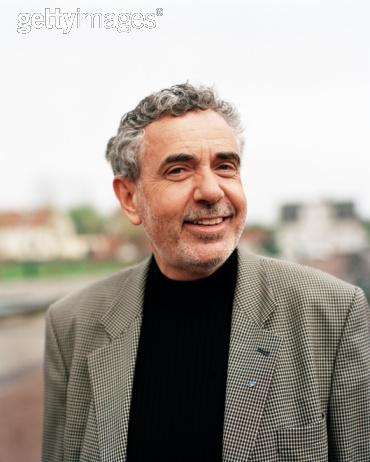 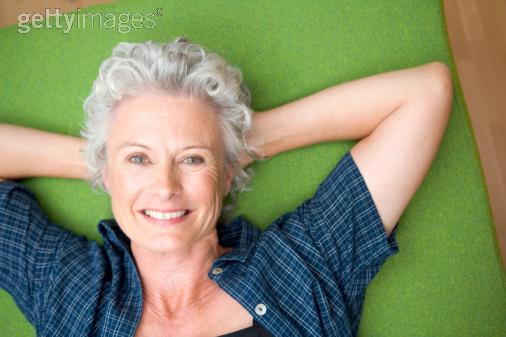 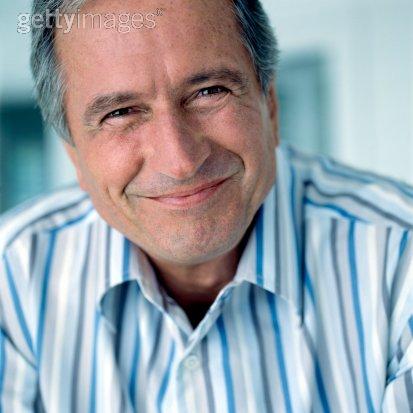 Workshop program den 22 august kl. 9.00-15.00, Arkitektskolen Aarhus 9.00 - 9.30  Velkomst  ved Birgitte Geert Jensen9.30 - 10.15Statistisk evidens for hvem de ældre er – Fabian  Csaba; CBSÆndringer i segmenteringspraksis 10.15 - 10.30: Pause10.30 - 11.15  Birgitte Geert Jensen, Arkitektkolen AarhusBest practice, hvad har andre gjortHvad er fællestrækkene ved at blive ældre? 11.15 - 12.00 Rene Larsen, Via UniversityHvordan arbejder vi strategisk med ”Generation Voksen ”– scenarie planlægningValue proposition canvas 12.00 - 12.45: Pause12.45 - 13.15: Workshop Rene Larsen Via UniversityArbejde med Value proposition canvas (VPC)13.15 - 13.45  Rene Larsen Via UniversityResultat af VPCHvad gør vi nu, hvordan arbejder vi strategisk videre?13.45 - 14.15 Workshop  Rene Larsen Via UniversityTrend research canvas14.15 - 14.30: Pause14.30 - 14.45 Birgitte Geert Jensen, AArchBrugerinddragelse i designprocessen14.45 - 15.00:  Birgitte Geert Jensen, AarchDebriefingHvilke scenarier ser vi i fremtiden?Hvordan har vi tænkt os at arbejde med en ældre-strategi?